Игра – квест «Твоя будущая профессия»В Тагилстроевском Доме детского творчества успешно реализуется проект «Маршрут успеха». В рамках реализации данного проекта ребята 07.04.15г. участвовали в квесте «Твоя будущая профессия», который провел для них «Уральский институт подготовки кадров «21 век». Обучающиеся познакомились с институтом, совершили увлекательное путешествие в мир профессий: посетили мастерские, учебные кабинеты, лаборатории.  Для них  провели мастер – классы, познавательные викторины, конкурсы, то есть в  игровой форме школьники прошли профессиональные пробы по различным профессиям. По итогам квеста все участники получили сертификаты.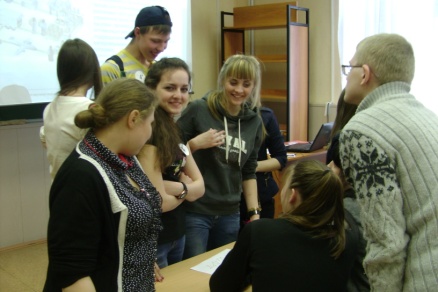 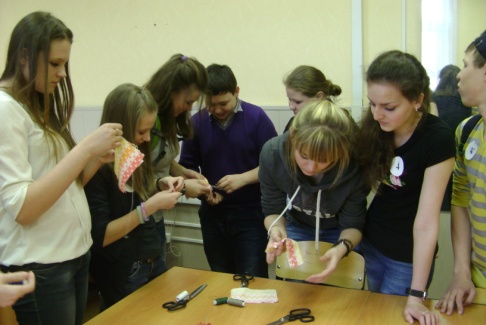 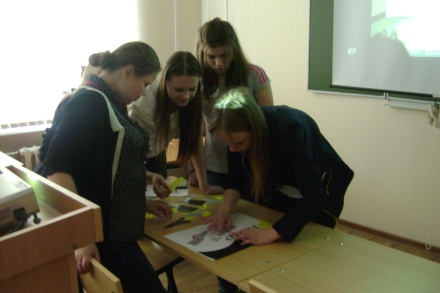 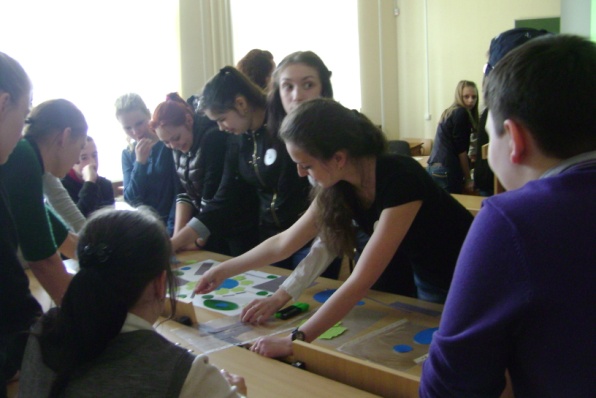 